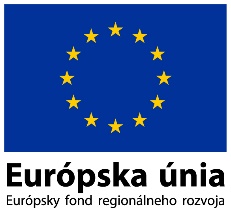 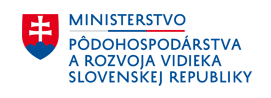 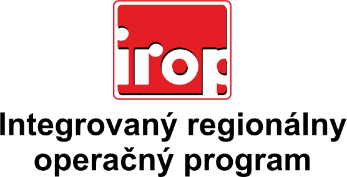 Zoznam odborných hodnotiteľovZoznam odborných hodnotiteľovKód výzvyMená odborných hodnotiteľovIROP-PO1-SC122-2016-158. hodnotiace koloIng. Radovan ČervienkaIROP-PO1-SC122-2016-158. hodnotiace koloIng. Rastislav MochnackýIROP-PO1-SC122-2016-158. hodnotiace koloIng. Peter ŠpalekIROP-PO1-SC122-2016-158. hodnotiace koloIROP-PO1-SC122-2016-158. hodnotiace koloIROP-PO1-SC122-2016-158. hodnotiace koloIROP-PO1-SC122-2016-158. hodnotiace kolo